PAULDING COUNTY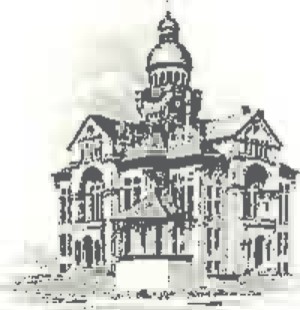 COMMISSIONERS                           451 McDonald Pike- Suite E ∙ Paulding, Ohio 45879WEDNESDAYMay 8, 20248:00 a.m.Joe Burkard (Executive Session if needed)8:30 a.m.Land Bank9:30 a.m.Sheriff Landers10:30 a.m.Travis McGarvey11:00 a.m.Jim Stripe, Cody Bowersock & Emmi Johnson1:30 p.m.Anna Gurney & Erica Noggle